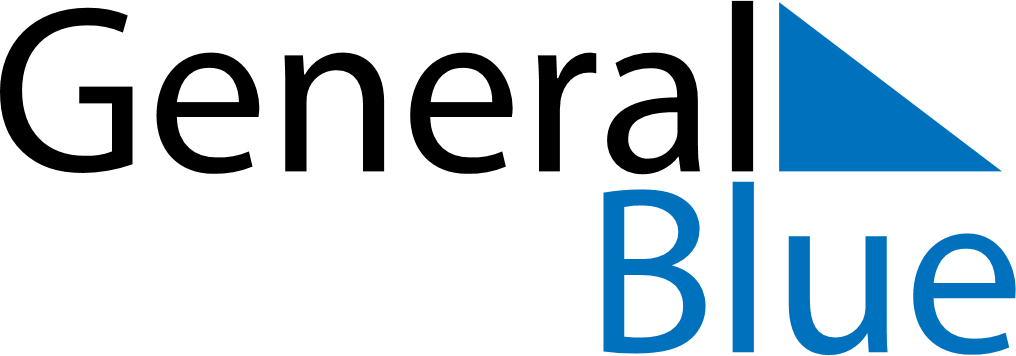 August 2022August 2022August 2022PhilippinesPhilippinesMONTUEWEDTHUFRISATSUN123456789101112131415161718192021Ninoy Aquino Day22232425262728293031National Heroes’ Day